					LAPORAN AKHIR PROGRAM PENGABDIAN MASYARAKAT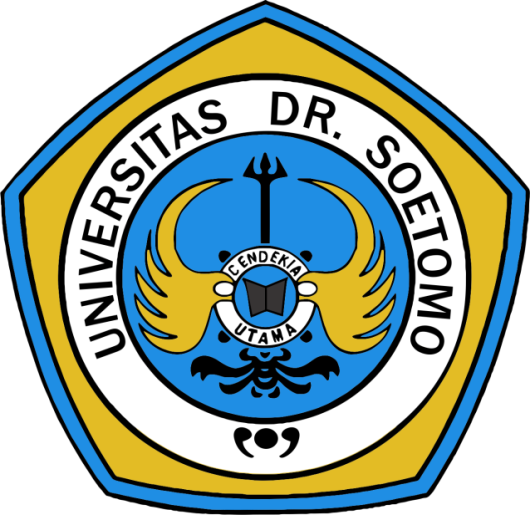 					TIM PENGUSUL :NAMA  				:  Ir. Agus Sutoyo MsiNAMA 				:  Yola Berta 				   Fayedh Bani M 